Рахимов Эмир Мухтарович КГУ «Аягозская городская смешанная начальная школа №9»1 классг.Аягоз, Восточно-Казахстанская областьРеспублика Казахстанvip.sokotun@mail.ruRakhimov Emir MukhtarovichKSU "Ayagoz city mixed elementary school No. 9"1 classAyagoz city, East Kazakhstan regionThe Republic of Kazakhstan                                               МЫ ПОМНИМ…                 Смотря сегодня  старые киноленты, я  задумываюсь о том времени, когда  мой дед был молод. Простым юношей был призван 21 июня 1941 года на фронт. Воевал на самых страшных фронтах, прошел Курскую и Сталинградскую битву, несколько раз был в окружении,и, вырывался…Легко сейчас об этом  говорить…И каково было ему …?Сильный ,смелый ,выдержанный  старший сержант, мой дед прошагал всю Европу ,почти дошел до Берлина…И ,вот она, омытая кровью всего советского народа – Победа!!!О ней дед узнал ,находясь уже в г .Брно, на юго-востоке Чехословакии .Дед не любил много говорить о себе ,и, смотря советские военные фильмы, махал рукой, смеялся, что показывают сказку… «Настоящая война_ - она не такая»,-уходя от телевизора бросал он через  свое  плечо. Я люблю смотреть воспоминания моего деда, его рассказы о войне. Теперь только смотреть ,потому что его не стало.Он прожил достойную жизнь, почти сто лет, родил семерых детей ,и умер в окружении многочисленных внуков и правнуков ,среди которых был и я….Его голос, его улыбка ,его большое ,доброе сердце, как дорого мне все это…И ,как я боюсь это забыть и потерять.Сегодня, в преддверии  Парада Победы  24 июня 2020 года,посвященного 75-летия  Победы, я вновь и вновь перелистываю эти потертые страницы моей истории, истории моей Родины. И я ,вновь вспоминаю своего легендарного деда и посвящаю эти строки  ему и всем солдатам.. Как в 1945-м! Парад 24 июня перенесёт  нас в год Победы!                 Мой  дед  , Адушев Павел Петрович,был  участником  Парада  Победы  в  Москве  24 июня 1945  года. На этот торжественный парад ,конечно, он попал не случайно .Это была не лотерея ,а заслуженная награда, быть удостоенным чести чеканить шаг в строю лучших из лучших ,держа плечо брата и товарища. Привожу  отрывок  рассказа  деда ,в свое время записанный моей мамой в толстую книгу его воспоминаний  : " ...Когда  мы  стояли  под  г.Брно , меня  срочно  вызвали  в  штаб. Всех  нас, прибывших по  вызову встретил гвардии  генерал-майор  Павлов. Он  поздравил  нас  с  Победой, затем  был  оглашён  приказ  об  участии  нашем  в  параде Победы  в  Москве. Радость  и  гордость  нашу  было  трудно  передать... Ведь  для  Парада  подбирали  ребят  видных, рослых, не  обойдённых  наградами, чтобы  могли, что  называется, представить на  Красной  площади- Гвардию. И  я  с  другими  ребятами  отправились  в  Москву. По  прибытии  нас  присоединили  к  частям  кубанских  казаков. Соответствующей  была  на  нас  и  форма- кубанки, черкески, гозыри , казачий  бешмит. В  течении  месяца  мы  приводили в  порядок  снаряжение, обмундирование, тренировались  ходить  в  строю. За ночь так намаршируемся, что  подошва отлетала. Уставали, как  черти, но  были  радостны  и  довольны. Счастьем  светилось  лицо  каждого  из  нас. Ещё  бы! Самое  страшное  позади. Мы  живы! И  мы - победили! Если  выдавалась  свободная  минута, ездили  по  Москве. В  те  дни в  столице  царила  какая-то  небывало-праздничная  атмосфера. Все  жили  тем, что  кончилась  война, жили  Победой!.. Военных  приветствовали  на  каждой  улице  и  перекрёстке. Патриотический  дух  был  высоким  и  неистребимым!                                                                                                 ...И  вот  ранним  утром  24  июня  1945  года  мы  сосредоточились  в указанном  месте, откуда  нам предстояло  вступить  на  Красную  площадь. Волнующими  были  эти  минуты...Наконец  наступил  самый  торжественный  момент. Командовал  Парадом Маршал  Советского  Союза К.К Рокоссовский, принимал  Парад  Маршал  Советского  Союза Г.К. Жуков. В  прошлом  замечательные  конники, они  как  влитые  сидели  в  сёдлах! Уж  это  и  мы  и  кубанцы,  непременно ,  отметили!  И , конечно , гордились  этим. Завершилась  церемония  открытия  Парада, и  произошёл  один  из  самых  волнующих  и  запоминающихся  моментов, если  не  главный  и кульминационный - под  грохот  барабанов  к  подножию  Мавзолея  полетели  штандарты  разгромленных  фашистских  дивизий, в  том  числе  как  оказалось  и  личный  штандарт Гитлера. А  затем  в  торжественном  марше  по  Красной  площади  прошли  сводные  полки  всех  фронтов, неся  овеянные  боевой  славой  алые  знамёна.                                                                                                               Наступила  наша  очередь. Мы  вступили  на  площадь. Тогда  я  впервые увидел  трибуне Сталина, руководителей  партии  и  государства, многих  наших  прославленных  полководцев! Признаться  честно, от  волнения  смутно  помню, как  промаршировали, печатая  шаг, стараясь  держать  равнение  в  рядах  и  на  трибуну  Мавзолея. Пройдя  парадным  маршем, мы  направились  к  месту  расположения. Долго  ещё  нас, участников  парада  не  покидало  чувство  гордости  за  нашу  Армию, за  её  мощь, за  нашу Родину! Радовало  сознание  того, что  и  ты  принадлежишь  к  этой  могучей  силе. Само  прохождение  перед  Мавзолеем, нахождение  на  площади  длилось  минуты, а  осталось- на  всю  жизнь..."                    Мой  дед  всегда  ждал  и  смотрел  по  телевизору  Парад  Победы  1945 года  в  записи  и  было  видно, как  он  переживал  в  эти  минуты...Он  сам  не  любил  рассказывать  о  войне, но  всё-таки  мы, его  близкие  родственники  собрали  достаточно  информации  о  тех  событиях  в  его  жизни. Каждый  год  на  9  Мая  мы  собираемся  все  вместе  большой  и  дружной  семьёй, чтобы  почтить  память  погибших  в  этой  страшной  войне  и  поздравить  всех  с  Днём  Победы! Деда  не  стало...Но ,я верю, что в наших сердцах, 24 июня 2020 года  он  снова  встанет  в  ряды  Бессмертного  полка и ,как тогда, гордо пройдет ,неся на своих плечах Славу и доблесть русского советского война!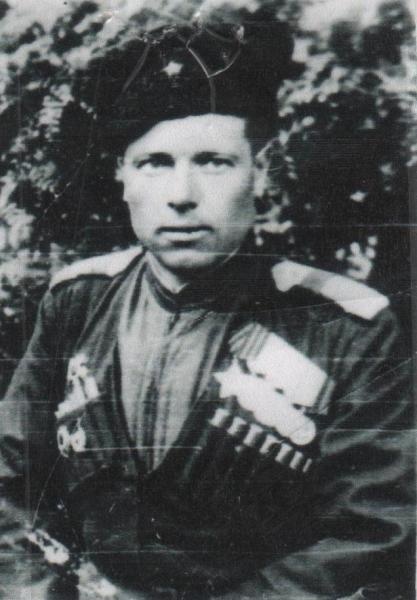 